COURSE TEXTBOOK LIST INFORMATION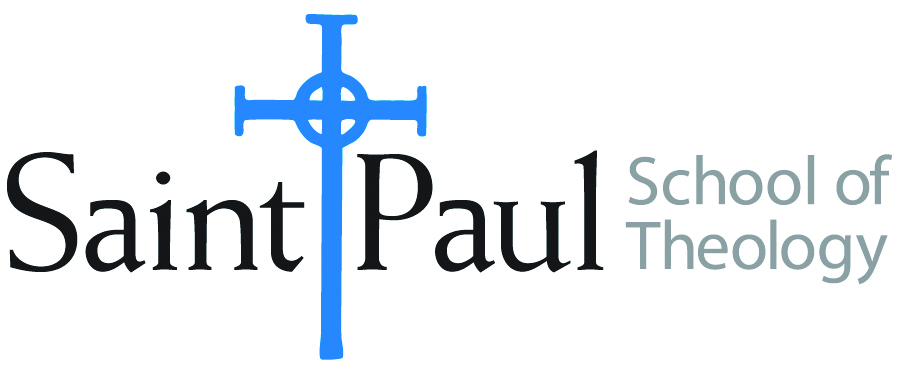 Special Instructions from Faculty to Cokesbury Bookstore:  For purposes of this course, either the first or second edition of this text would be acceptable, as the sections used are not significantly revised in the newer edition.  Only the sections pertaining to research are used in this course, but the text is highly recommended for students who are planning to write a thesis or dissertation.FACULTY INSTRUCTIONSFACULTY INSTRUCTIONSSTUDENT INSTRUCTIONS (Both Campuses)STUDENT INSTRUCTIONS (Both Campuses)For each semester taught, faculty should complete and submit a new form for every course and return to Joshua Farrell in the Academic Life office.  The due dates are September 1 for the following Spring and Summer, and February 1 for the following Fall and Winter.  If books are needed in the bookstore at an earlier date than normal, please give exact date in the “Special Instructions” section.  Due to limited space, Cokesbury may only have books on hand for the current and upcoming semesters.  Desk copies for Teaching Assistants must be requested on this form.  It is up to the publishers’ discretion whether or not to provide desk copies for teaching assistants.For each semester taught, faculty should complete and submit a new form for every course and return to Joshua Farrell in the Academic Life office.  The due dates are September 1 for the following Spring and Summer, and February 1 for the following Fall and Winter.  If books are needed in the bookstore at an earlier date than normal, please give exact date in the “Special Instructions” section.  Due to limited space, Cokesbury may only have books on hand for the current and upcoming semesters.  Desk copies for Teaching Assistants must be requested on this form.  It is up to the publishers’ discretion whether or not to provide desk copies for teaching assistants.Students may acquire textbooks by shopping at their campus Cokesbury store (in person, by email, or by fax), or by ordering online at the Cokesbury Virtual Bookstore and having books shipped to them.  Regardless of shopping/ordering method, students may be eligible for a clergy discount by ordering through Cokesbury!  Abingdon Press textbook titles are 35% off in the store. Textbook lists will be available online at http://www.spst.edu/registrar/coursematerialStudents may acquire textbooks by shopping at their campus Cokesbury store (in person, by email, or by fax), or by ordering online at the Cokesbury Virtual Bookstore and having books shipped to them.  Regardless of shopping/ordering method, students may be eligible for a clergy discount by ordering through Cokesbury!  Abingdon Press textbook titles are 35% off in the store. Textbook lists will be available online at http://www.spst.edu/registrar/coursematerialCOURSE INSTRUCTOR(S)Lee WebbLee WebbLee WebbCOURSE NUMBER & SECTIONMIN 231 AOVMIN 231 AOVMIN 231 AOVCOURSE NAMEInformation Literacy in Theological EducationInformation Literacy in Theological EducationInformation Literacy in Theological EducationCOURSE SEMESTER &YEAR  FALL 2018FALL 2018FALL 2018DATE OF SUBMISSION8/2/20188/2/20188/2/2018REQUIRED TEXTBOOKS LISTREQUIRED TEXTBOOKS LISTREQUIRED TEXTBOOKS LISTREQUIRED TEXTBOOKS LISTREQUIRED TEXTBOOKS LISTREQUIRED TEXTBOOKS LISTREQUIRED TEXTBOOKS LISTREQUIRED TEXTBOOKS LISTBOOK TITLE and EDITION(include subtitle if applicable)BOOK TITLE and EDITION(include subtitle if applicable)AUTHOR(S)No. ofPAGES to be readPUBLISHER and DATE13-Digit ISBN(without dashes)LIST PRICE(estimate)DESK COPIES1Quality Research Papers: For Students of Religion and Theology, 3rd ed.Nancy Jean Vyhmeister and Terry Dwain Robertson300Zondervan; 20149780310514022$19.993$8$TOTAL Number of Pages to Be ReadTOTAL Number of Pages to Be Read300RECOMMENDED TEXTBOOKS LISTRECOMMENDED TEXTBOOKS LISTRECOMMENDED TEXTBOOKS LISTRECOMMENDED TEXTBOOKS LISTRECOMMENDED TEXTBOOKS LISTRECOMMENDED TEXTBOOKS LISTRECOMMENDED TEXTBOOKS LISTRECOMMENDED TEXTBOOKS LISTBOOK TITLE and EDITION(include subtitle if applicable)BOOK TITLE and EDITION(include subtitle if applicable)AUTHOR(S)No. ofPAGES to be readPUBLISHER and DATE13-Digit ISBN(without dashes)LIST PRICE(estimate)DESK COPIES1Writing Theology Well: A Rhetoric for Theological and Biblical Writers, any ed. Lucretia Yaghjian73Bloomsbury,2006 or2015978-0826418852978-0567499172*$29.952From Topic to Thesis: A Guide to Theological ResearchMichael KibbeIVP, 2016978-0830851317$12.003TOTAL Number of Pages to Be ReadTOTAL Number of Pages to Be Read73